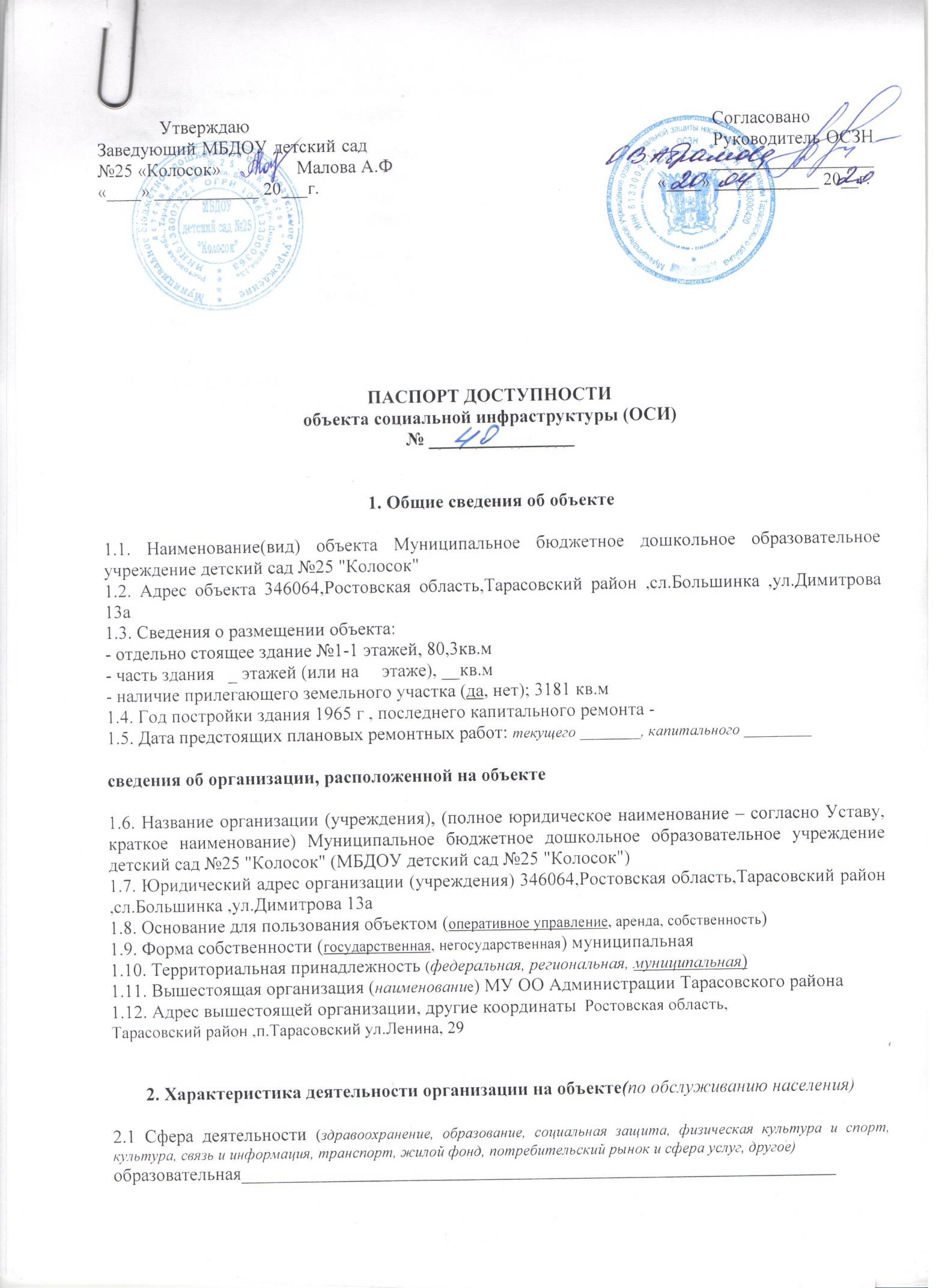 2.3 Форма оказания услуг: (на объекте, с длительным пребыванием, в т.ч. проживанием, на дому, дистанционно) 2.4 Категории обслуживаемого населения по возрасту: (дети, взрослые трудоспособного возраста, пожилые; все возрастные категории)2.5 Категории обслуживаемых инвалидов: инвалиды, передвигающиеся на коляске, инвалиды с нарушениями опорно-двигательного аппарата; нарушениями зрения, нарушениями слуха, нарушениями умственного развития2.6 Плановая мощность: посещаемость (количество обслуживаемых в день), вместимость, пропускная способность 45 человек2.7 Участие в исполнении ИПР инвалида, ребенка-инвалида (да, нет) ______________________3. Состояние доступности объекта3.1 Путь следования к объекту пассажирским транспортом(описать маршрут движения с использованием пассажирского транспорта) нет, наличие адаптированного пассажирского транспорта к объекту нет.3.2 Путь к объекту от ближайшей остановки пассажирского транспорта:3.2.1 расстояние до объекта от остановки транспорта ________________ м3.2.2 время движения (пешком) ___________________ мин3.2.3 наличие  выделенного от проезжей части пешеходного пути (да, нет),3.2.4 Перекрестки: нерегулируемые; регулируемые, со звуковой сигнализацией, таймером; нет3.2.5 Информация на пути следования к объекту: акустическая, тактильная, визуальная; нет3.2.6 Перепады высоты на пути: есть, нет (описать______________________________________)Их обустройство для инвалидов на коляске: да, нет ( __________________________)3.3 Организация доступности объекта для инвалидов – форма обслуживания** - указывается один из вариантов: «А», «Б», «ДУ», «ВНД»3.4 Состояние доступности основных структурно-функциональных зон** Указывается: ДП-В - доступно полностью всем;ДП-И (К, О, С, Г, У) – доступно полностью избирательно (указать категории инвалидов); ДЧ-В - доступно частично всем; ДЧ-И (К, О, С, Г, У) – доступно частично избирательно (указать категории инвалидов);ДУ - доступно условно, ВНД–временно недоступно3.5. ИТОГОВОЕ  ЗАКЛЮЧЕНИЕ о состоянии доступности ОСИ: ________________________4. Управленческое решение4.1. Рекомендации по адаптации основных структурных элементов объекта*- указывается один из вариантов (видов работ): не нуждается; ремонт (текущий, капитальный); индивидуальное решение с ТСР; технические решения невозможны – организация альтернативной формы обслуживания4.2.Период проведения работ _____________________________________________________в рамках исполнения ______________________________________________________________					(указывается наименование документа: программы, плана)4.3Ожидаемый результат (по состоянию доступности)после выполнения работ по адаптации ___________________________________________________________________________________Оценка результата исполнения программы, плана (по состоянию доступности) ______________4.4. Для принятия решения требуется, не требуется (нужное подчеркнуть):Согласование ______________________________________________________________________Имеется заключение уполномоченной организации о состоянии доступности объекта (наименование документа и выдавшей его организации, дата), прилагается__________________________________________________________________________________4.5. Информация размещена (обновлена) на Карте доступности субъекта РФдата ______________________________________________________________________________________________(наименование сайта, портала)5. Особые отметкиПаспорт сформирован на основании:1. Анкеты (информации об объекте) от «____» _____________ 20_____ г.,2. Акта обследования объекта: № акта ____________ от «____» _____________ 20____ г.3. Решения Комиссии __________________________от «____» ____________ 20____ г.Приложение А.3УТВЕРЖДАЮРуководитель организации_________А.Ф Малова«____» ____________ 20___г.АНКЕТА (информация об объекте социальной инфраструктуры)К ПАСПОРТУ ДОСТУПНОСТИ ОСИ№ ________________1. Общие сведения об объекте1.1. Наименование (вид) объекта Муниципальное бюджетное дошкольное образовательное учреждение детский сад №25 "Колосок"1.2. Адрес объекта 346064,Ростовская область,Тарасовский район ,сл.Большинка ,ул.Димитрова 13а1.3. Сведения о размещении объекта - отдельно стоящее здание №1-1 этажей, 80,3 кв.м.- часть здания __________ этажей (или на ___________ этаже), _________ кв.м.1.4. Год постройки здания 1965 , последнего капитального ремонта ______________1.5. Дата предстоящих плановых ремонтных работ: текущего ________, капитального _________сведения об организации, расположенной на объекте1.6. Название организации (учреждения), (полное юридическое наименование – согласно Уставу, краткое наименование) Муниципальное бюджетное дошкольное образовательное учреждение детский сад №25 "Колосок" (МБДОУ детский сад №25 "Колосок")1.7. Юридический адрес организации (учреждения) 346064,Ростовская область,Тарасовский район ,сл.Большинка ,ул.Димитрова 13а1.8. Основание для пользования объектом (оперативное управление, аренда, собственность)1.9. Форма собственности (государственная, негосударственная) 1.10. Территориальная принадлежность (федеральная, региональная, муниципальная)1.11. Вышестоящая организация (наименование) МУ ОО Администрации Тарасовского района1.12. Адрес вышестоящей организации, другие координаты Ростовская область,Тарасовский район ,п.Тарасовский ул.Ленина, 292. Характеристика деятельности организации на объекте2.1 Сфера деятельности (здравоохранение, образование, социальная защита, физическая культура и спорт, культура, связь и информация, транспорт, жилой фонд, потребительский рынок и сфера услуг, другое Образование2.2 Виды оказываемых услуг дошкольное образование2.3 Форма оказания услуг: (на объекте, с длительным пребыванием, в т.ч. проживанием, на дому, дистанционно) 2.4 Категории обслуживаемого населения по возрасту: (дети, взрослые трудоспособного возраста, пожилые; все возрастные категории)2.5 Категории обслуживаемых инвалидов: инвалиды, передвигающиеся на коляске, инвалиды с нарушениями опорно-двигательного аппарата;нарушениями зрения, нарушениями слуха, нарушениями умственного развития2.6 Плановая мощность: посещаемость (количество обслуживаемых в день), вместимость, пропускная способность 45 человек2.7 Участие в исполнении ИПР инвалида, ребенка-инвалида (да, нет)3. Состояние доступности объекта для инвалидов и других маломобильных групп населения (МГН)3.1 Путь следования к объекту пассажирским транспортом(описать маршрут движения с использованием пассажирского транспорта) нет, наличие адаптированного пассажирского транспорта к объекту нет3.2 Путь к объекту от ближайшей остановки пассажирского транспорта:3.2.1 расстояние до объекта от остановки транспорта ________________ м3.2.2 время движения (пешком) ___________________ мин3.2.3 наличие  выделенного от проезжей части пешеходного пути (да, нет),3.2.4 Перекрестки: нерегулируемые; регулируемые, со звуковой сигнализацией, таймером; нет3.2.5 Информация на пути следования к объекту: акустическая, тактильная, визуальная; нет3.2.6 Перепады высоты на пути: есть, нет (описать______________________________________)Их обустройство для инвалидов на коляске: да, нет ( __________________________)3.3 Вариант организации доступности ОСИ(формы обслуживания)*с учетом СП 35-101-2001* - указывается один из вариантов: «А», «Б», «ДУ», «ВНД»4. Управленческое решение(предложения по адаптации основных структурных элементов объекта)*- указывается один из вариантов (видов работ): не нуждается; ремонт (текущий, капитальный); индивидуальное решение с ТСР; технические решения невозможны – организация альтернативной формы обслуживанияРазмещение информации на Карте доступности субъекта РФ согласовано_______________________________________________________________________________________________________(подпись, Ф.И.О., должность; координаты для связи уполномоченного представителя объекта)№№п/пКатегорияинвалидов(вид нарушения)Вариант организации доступности объекта(формы обслуживания)*1.Все категории инвалидов и МГНДУв том числе инвалиды:2передвигающиеся на креслах-коляскахДУ3с нарушениями опорно-двигательного аппаратаДУ4с нарушениями зренияДУ5с нарушениями слухаДУ6с нарушениями умственного развитияДУ№№п \пОсновные структурно-функциональные зоныСостояние доступности, в том числе для основных категорий инвалидов**1Территория, прилегающая к зданию (участок)ДП-В2Вход (входы) в зданиеДП-В3Путь (пути) движения внутри здания (в т.ч. пути эвакуации)ДП-В4Зона целевого назначения здания (целевого посещения объекта)ДП-В5Санитарно-гигиенические помещенияДЧ-В6Система информации и связи (на всех зонах)ДП-В7Пути движения к объекту (от остановки транспорта)ДП-В№№п \пОсновные структурно-функциональные зоны объектаРекомендации по адаптации объекта(вид работы)*1Территория, прилегающая к зданию (участок)2Вход (входы) в здание3Путь (пути) движения внутри здания (в т.ч. пути эвакуации)4Зона целевого назначения здания (целевого посещения объекта)5Санитарно-гигиенические помещения6Система информации на объекте (на всех зонах)7Пути движения к объекту (от остановки транспорта)8Все зоны и участки№№п/пКатегорияинвалидов(вид нарушения)Вариант организации доступности объекта1.Все категории инвалидов и МГНДУв том числе инвалиды:2передвигающиеся на креслах-коляскахДУ3с нарушениями опорно-двигательного аппаратаДУ4с нарушениями зренияДУ5с нарушениями слухаДУ6с нарушениями умственного развитияДУ№п \пОсновные структурно-функциональные зоны объектаРекомендации по адаптации объекта (вид работы)*1Территория, прилегающая к зданию (участок)ДП-В2Вход (входы) в зданиеДП-В3Путь (пути) движения внутри здания (в т.ч. пути эвакуации)ДП-В4Зона целевого назначения (целевого посещения объекта)ДП-В5Санитарно-гигиенические помещенияДЧ-В6Система информации на объекте (на всех зонах)ДП-В7Пути движения к объекту (от остановки транспорта)ДП-В8.Все зоны и участкиДП_Ч